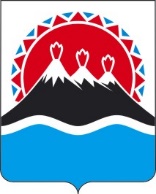 П О С Т А Н О В Л Е Н И ЕПРАВИТЕЛЬСТВАКАМЧАТСКОГО КРАЯПРАВИТЕЛЬСТВО ПОСТАНОВЛЯЕТ:1. Внести в постановление Правительства Камчатского края от 30.05.2022 № 272-П «О реализации в Камчатском крае проекта социального воздействия в сфере занятости граждан, которые были привлечены к уголовной ответственности, «Второй шанс», следующие изменения:в приложении 2: а) в части 1 слова «пункта 7 статьи 78» заменить словами «пункта 4 статьи 781»;б) в части 7:в абзаце первом слова «в срок не позднее 30 календарных дней со дня вступления в силу настоящего Порядка» исключить;в пункте 1 слова «по состоянию на первое число месяца,» заменить словами «по состоянию на дату не ранее чем за 30 календарных дней до дня даты подачи  заявки»;в) в части 10:в абзаце первом слова «на первое число месяца» заменить словами «по состоянию на дату не ранее чем за 30 календарных дней до дня даты подачи  заявки»;пункт 6 исключить;г) в части 11 слова «и по пункту 6 части 10 настоящего Порядка в Единой информационной системе в сфере закупок» исключить;д) пункте 3 части 13 исключить;е) в подпункте «е» пункта 4 части 15 число «10» заменить числом «20»;ж) абзац первый части 24 после слов «в краевой бюджет» дополнить словами «в полном объеме»;2) в приложении 3:а) в части 10 пункт 6 исключить.б) в части 11 слова «и по пункту 6 части 10 настоящего Порядка в Единой информационной системе в сфере закупок» исключить;в) абзац первый части 24 после слов «в краевой бюджет» дополнить словами «в полном объеме».2. Настоящее постановление вступает в силу после дня его официального опубликования.[Дата регистрации] № [Номер документа]г. Петропавловск-КамчатскийО внесении изменений в постановление Правительства Камчатского края от 30.05.2022 № 272-П «О реализации в Камчатском крае проекта социального воздействия в сфере занятости граждан, которые были привлечены к уголовной ответственности, «Второй шанс» Председатель Правительства Камчатского края[горизонтальный штамп подписи 1]Е.А. Чекин